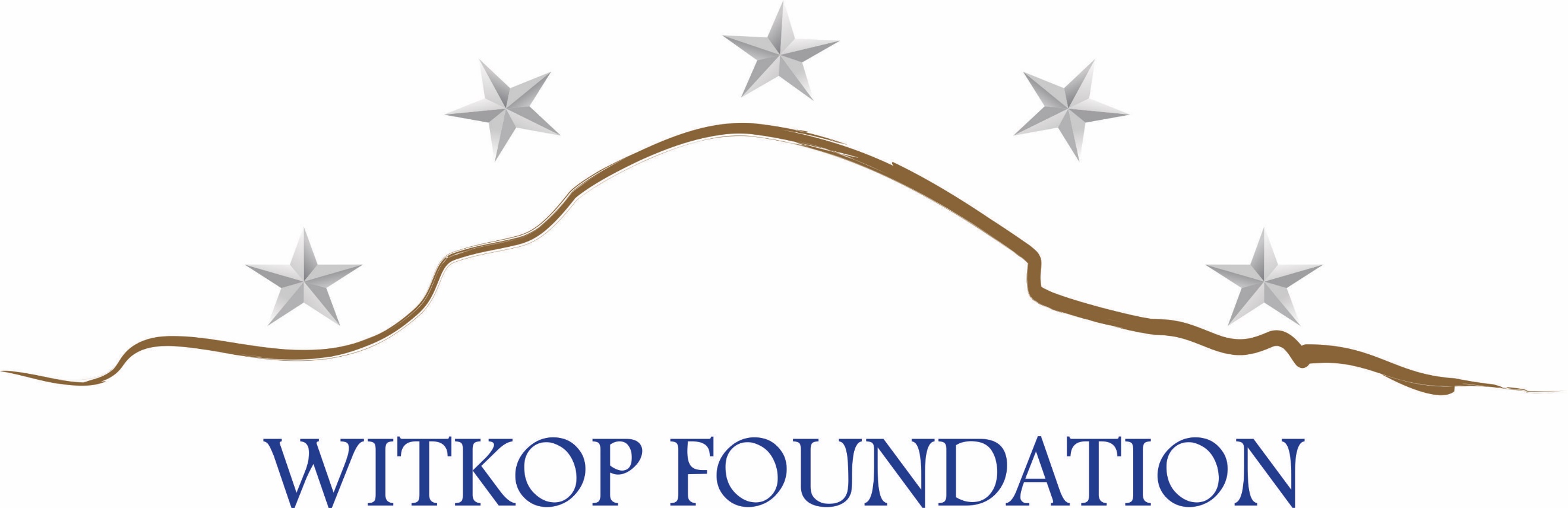 OPERATION PATRIOT HARVEST 2019 DOVE HUNTREGISTRATION FORM / SPONSORSHIP AGREEMENT	COMPANY NAME_______________________________________________________	ADDRESS: _____________________________________________________________	CITY/STATE: __________________________ PHONE: ________________________	CONTACT NAME:_______________________________________________________	SIGNATURE:___________________________________________________________IF YOU WOULD LIKE TO BE INVOICED FOR YOUR SPONSORSHIP, PLEASE CHECK HERE_____	SPONSORSHIP PACKAGES	Mission Commander (2 available)		$5,000	4 Company Hunters plus 4 Veteran Hunters 	Squad Commander (4 available)		$3,500	3 Company Hunters plus 3 Veteran Hunters	4 Ship (4 available)			$2,500	4 Company Hunters plus 2 Veteran Hunters	Range Rider Cart 			$2,000	4 Cart sponsorships are available		Hospitality Tent				$1,500	Includes Dove Cook-off after hunt		Hay Bales Sponsors			$  200		40 Sponsorships availableIndividual				$  250	Please provide name of hunter	ADDITIONAL SPONSORSHIPS	Event T-Shirt				$1,000		Event Chair/Buckets      $1,000		Event Hats				$1,000		Event Water Bottles        $  500	Event Ammunition			$  500		Event Safety Glasses 	$   500		________________________________________________________________________________Make checks payable to:  Witkop Foundation, Inc.  Credit cards accepted:   VISA, MC, AMEX, DISCOVEROR:  Go to www.witkopfoundation.org and make a donation in the amount of your chosen sponsor level.Witkop Foundation is a 501(c)3 organization; FEIN 82-3454026Account number:_________________________________________________________________________Name on Card: __________________________________________________________________________Expiration Date: __________________ CVV:_________Signature__________________________________							